附件2：丰台鸿基培训中心位置图    北京市丰台区恒力职业技能培训学校（丰台区大红门南路久敬庄56号突破电气厂院内。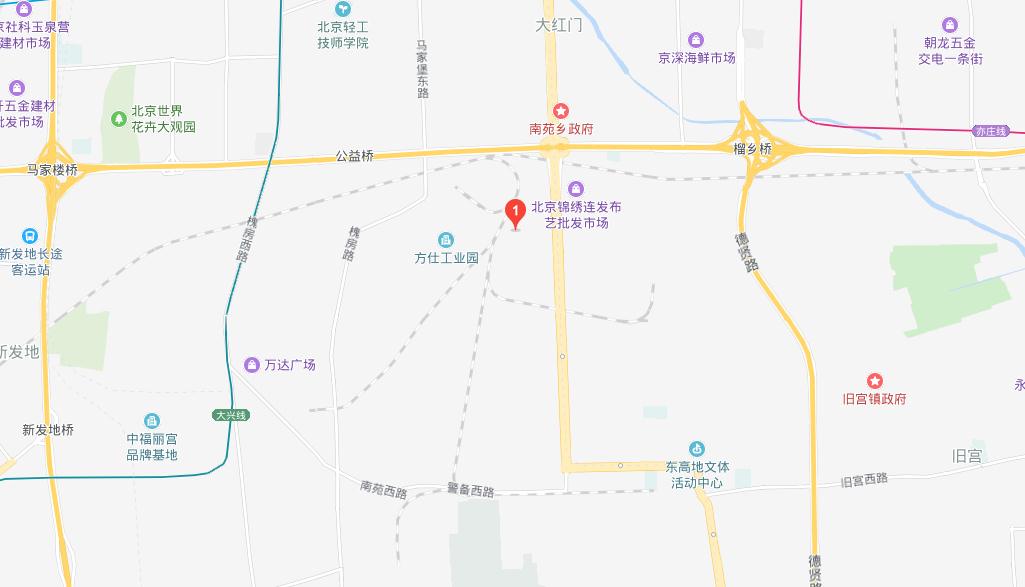 